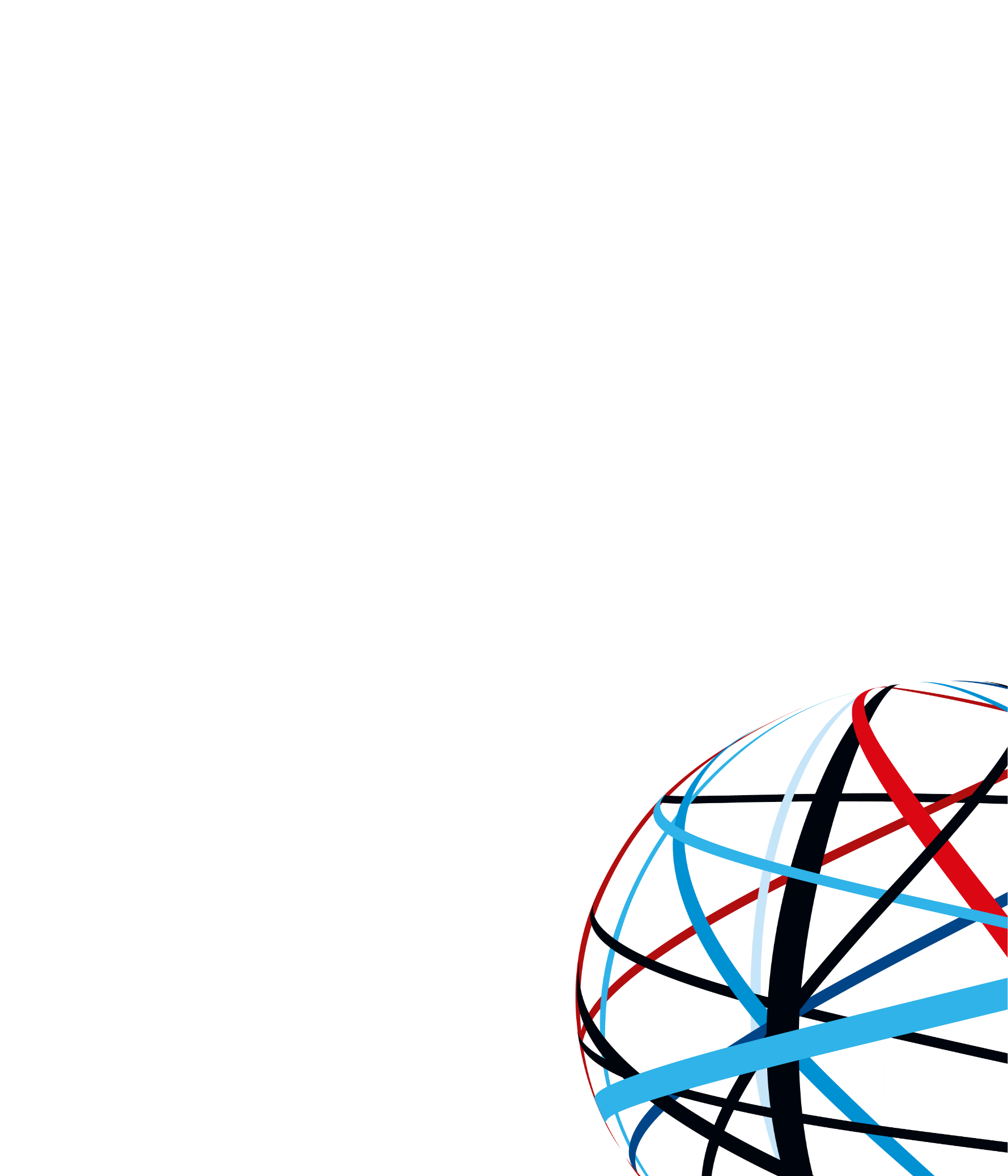 Ministerstvo průmyslu a obchoduČeské republikySekce fondů EU – Řídicí orgán OP TAKPříloha č. 5Nepodporované kategorie CZ NACEPotenciál – výzva I.Podporovány nejsou projekty, jejichž výstupy se přímo projeví v některém dále uvedeným odvětví. Jestliže příjemce podpory působí zároveň v odvětvích vyloučených i v odvětvích spadajících do působnosti Nařízení Komise (EU) č. 2023/1315 ze dne 23. června 2023, kterým se v souladu s články 107 a 108 Smlouvy prohlašují určité kategorie podpory za slučitelné s vnitřním trhem, nařízení se použije na podporu poskytovanou na jiná odvětví nebo činnosti za předpokladu, že příjemce podpory zajistí, že činnosti ve vyloučených odvětvích nevyužívají podporu dle tohoto nařízení. Příjemce podpory, který působí ve vyloučených odvětvích, zajistí splnění této povinnosti prostřednictvím vedení odděleného účetnictví.Nepodporované kategorie CZ-NACE (dotace)Nelze rovněž podporovat další aktivity a činnosti uvedené v NAŘÍZENÍ EVROPSKÉHO PARLAMENTU A RADY (EU) 2021/1058 o Evropském fondu pro regionální rozvoj a o Fondu soudržnosti.K nepodporovaným činnostem podle článku 14 GBER patří i odvětví oceli a širokopásmová infrastruktura. VÝROBA, ZPRACOVÁNÍ A UVÁDĚNÍ TABÁKU A TABÁKOVÝCH VÝROBKŮ NA TRH, zejména:VÝROBA, ZPRACOVÁNÍ A UVÁDĚNÍ TABÁKU A TABÁKOVÝCH VÝROBKŮ NA TRH, zejména:12Výroba tabákových výrobků46.35Velkoobchod s tabákovými výrobky47.26Maloobchod s tabákovými výrobkySEKCE A – ZEMĚDĚLSTVÍ, LESNICTVÍ A RYBÁŘSTVÍSEKCE A – ZEMĚDĚLSTVÍ, LESNICTVÍ A RYBÁŘSTVÍ01Rostlinná a živočišná výroba, myslivost a souvis. činnosti02Lesnictví a těžba dřeva03Rybolov a akvakulturaSEKCE B – TĚŽBA A DOBÝVÁNÍSEKCE B – TĚŽBA A DOBÝVÁNÍ05Těžba a úprava černého a hnědého uhlíSEKCE C – ZPRACOVATELSKÝ PRŮMYSLSEKCE C – ZPRACOVATELSKÝ PRŮMYSL19.1Výroba koksárenských produktůSEKCE D – VÝROBA A ROZVOD ELEKTŘINY, PLYNU, TEPLA A KLIMATIZOVANÉHO VZDUCHUSEKCE D – VÝROBA A ROZVOD ELEKTŘINY, PLYNU, TEPLA A KLIMATIZOVANÉHO VZDUCHU35Výroba a rozvod elektřiny, plynu, tepla a klimatizovaného vzduchuSEKCE H – DOPRAVA A SKLADOVÁNÍSEKCE H – DOPRAVA A SKLADOVÁNÍ49Pozemní a potrubní doprava50Vodní doprava51Letecká doprava